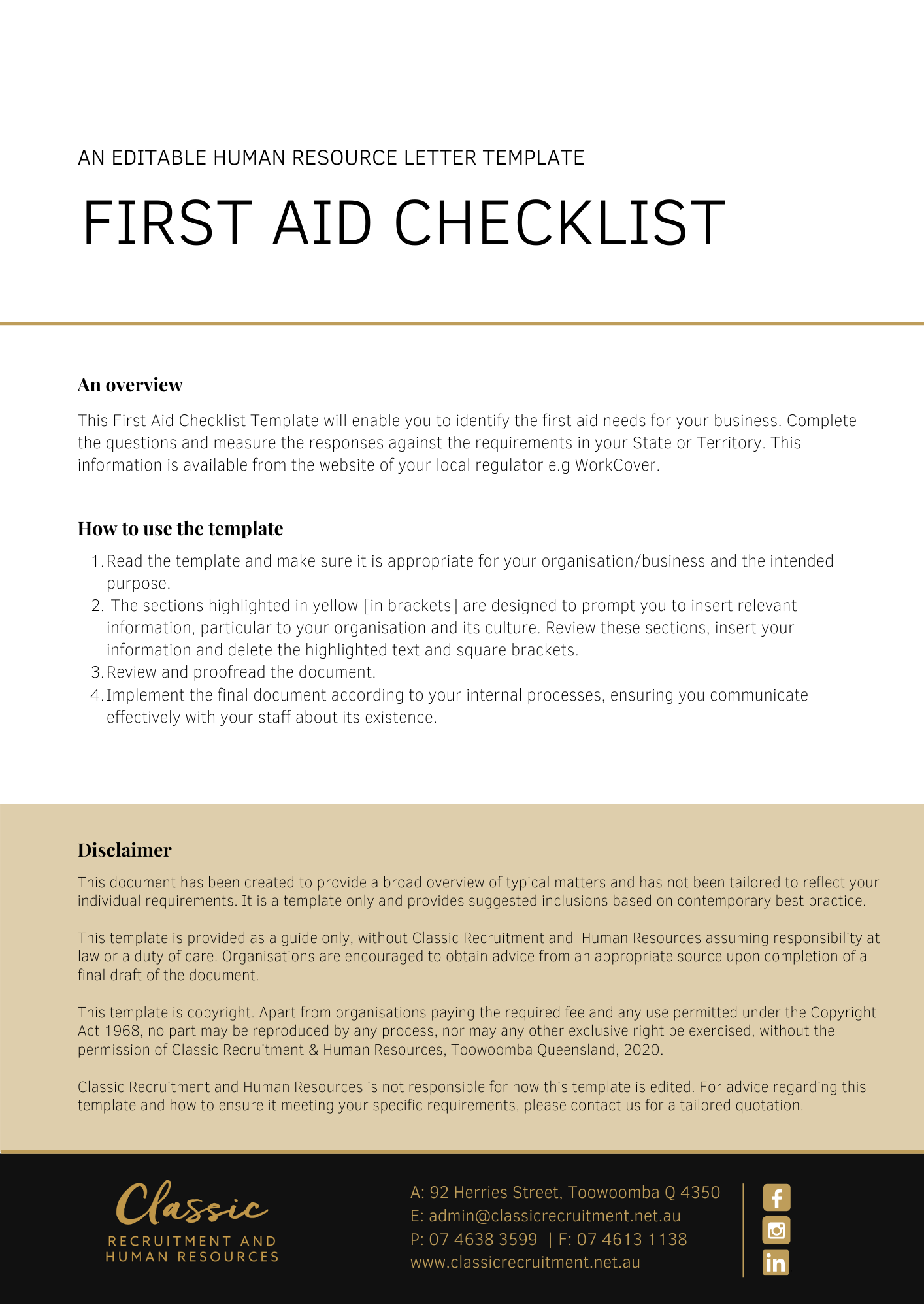 First Aid Planning ToolAnswer the following questions: Use the answers to determine needs and check the legal requirements for your State/Territory to ensure you meet minimum requirements.Return Completed form to: [Insert Position (e.g. CEO/Director/Owner)]Work activitiesWhat type of work is performed? List the work activities that may cause injury.Work activitiesWork activitiesList the types of injury or illness likely to be experiencedWork activitiesWork activitiesWhat types of hazards are there at the workplace?Work activitiesPeople at the place of workHow many employees/workers or other persons are generally on-site?People at the place of workPeople at the place of workWhat is their distribution? [eg  one or more locations]People at the place of workPeople at the place of workDo any employees/workers have special needs?People at the place of workIf yes, list: The workplace What is the size of the workplace?  The workplace The workplace What is the layout of the work place? (eg single level/multiple buildings)The workplace Workers working away from the workplaceDo you have employees/workers who work away from the work premises?Workers working away from the workplaceIf yes, how many? And in how many locations? Past experience Is there a current first aid plan and does it work? Past experience Recommendations